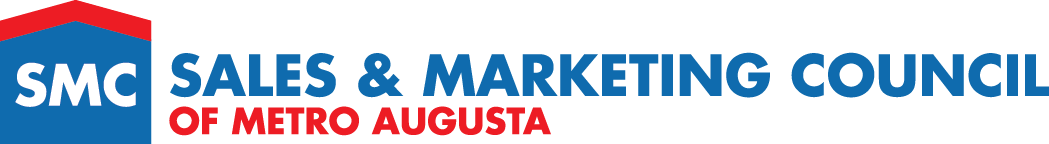 Form 22 Best Custom Built Home Award CriteriaAn award will be given for the best custom home completed in 2021 built to specific needs of buyer. The custom home should enhance the area and characterizes the theme and lifestyle of the target market. One award will be given for best overall CUSTOM Built home.Judging CriteriaCurb appeal, overall appeal, design, floorplan and interior design.Applicant InformationBuilder Name:  ______________________________________________________________________Address of Custom Home _____________________________________________________________Information Needed  Checklist Submitted by (print & sign)										Contact Number ________________________________________________________________________________Minimum of 6 inside color photos of model home, to include kitchen, owner suite and bath, great room/living room, plus picture of front and back of home. Plus bonus pictures of what makes this home stand out from others.________________	Client Statement describing home and what details of build.Builder Logo & Picture 